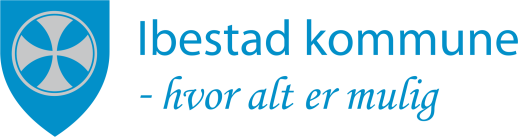 Påmeldingsskjema for Ibestad kulturskole høst 2019PåmeldingsfristInnen søndag 15.september 2019.Påmeldingsskjema kan leveres her:Brev: 	Ibestad skole v/rektor, Bygdaveien 132, 9450 Hamnvik E-post:	 troisa@ibestad.kommune.noKryss av for fag du melder deg på. Melder du deg på flere fag, nummerer etter prioritering.Eventuelt på papir til Ibestads skoles administrasjon.
Navn på elevAlder/klassetrinnNavn på foresatte (om eleven er under 18 år)TelefonE-postFotoTresløydTradisjonelle spillRockeverkstedSangKorPianoGitarTrommer/slagverkKorpsinstrumentFilmkursTegneserier